Ciências - pesquisaEscolha um animal sobre o qual você tenha curiosidade ou já conheça bastante e queira apresentar a seus colegas.Leia as informações que devem constar em sua pesquisa e acrescente outras que você considerar importante.Esta atividade precisa de um tempo maior para poder fazer a pesquisa com calma. Você entregará essa atividade no dia 21/08. Faremos a leitura da sua pesquisa na aula online.Preencha a tabela abaixo com o animal escolhido. 5. Cole no espaço abaixo algumas fotos do animal que você pesquisou. Se estiver fazendo no computador peça ajuda para um adulto.Nome popular do animal?Nome científico do animal?Onde vive?De que se alimenta?Características físicas?Está em extinção? Por quê?Qual o tamanho?Escreva algo que você queira acrescentar sobre o animal pesquisado.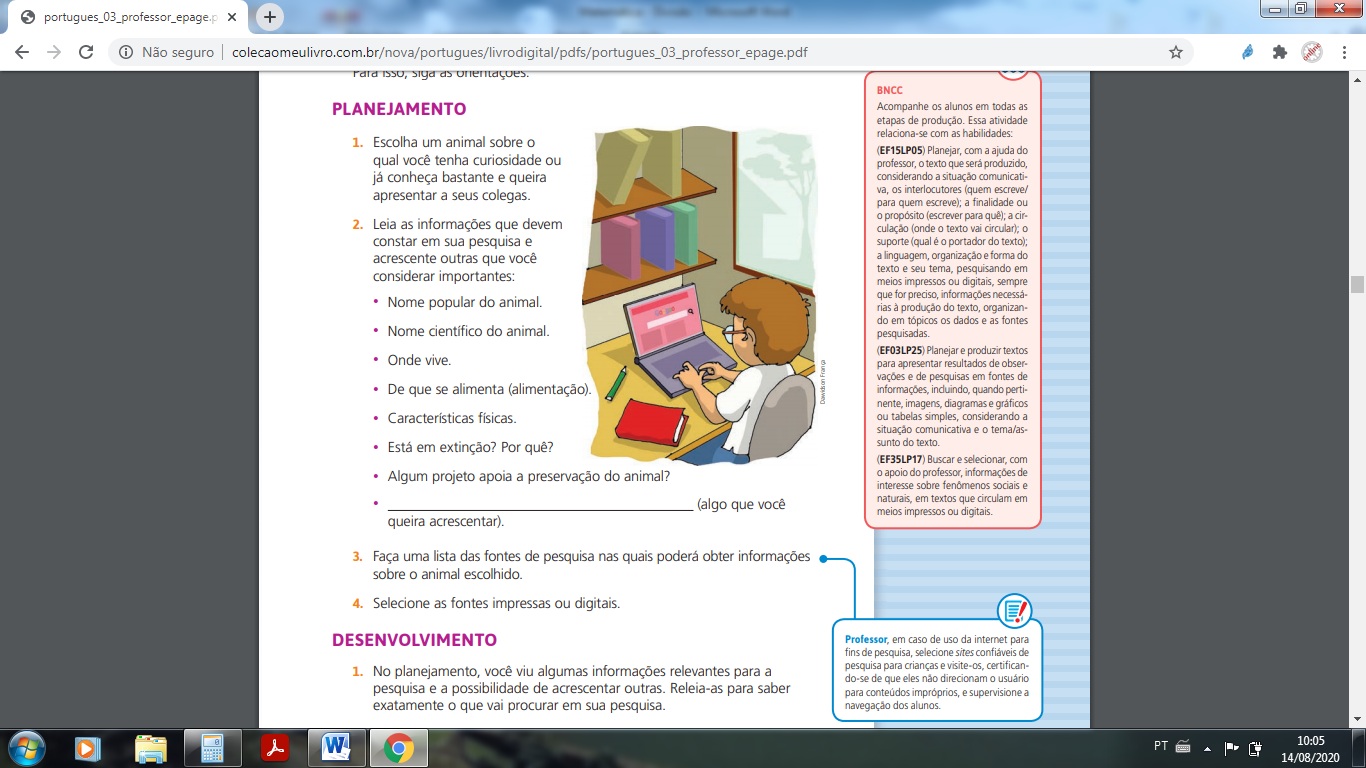 